Sandra Howard has my permission to submit my statement as part of sworn testimonySept. 13, 2018To Whom It May Concern;I am writing to voice my opposition to the proposed energy corridor passing over the Kennebec River gorge. I am a second-generation whitewater raft guide currently guiding on the Penobscot River. Many young Mainers leave the state seeking economic opportunities elsewhere, but I have chosen a path in state, getting my Recreation guide license and working for 10+ years in the outdoor recreation industry.  I am appalled at the idea of industrial development over the Kennebec River. Projects on that large of a scale do not go simply away when the economy changes, and the natural areas destroyed do not just come back when we decide we need them. I will leave the economic arguments to the economists, the scientific arguments to the scientists, but outdoor recreation and tourism runs deep here and I trust the land and water a hell of a lot more than I trust Hydro-Quebec with my interests.Maria McMorrow15 Sparrow Hill RdFreeport, Maine 04032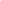 